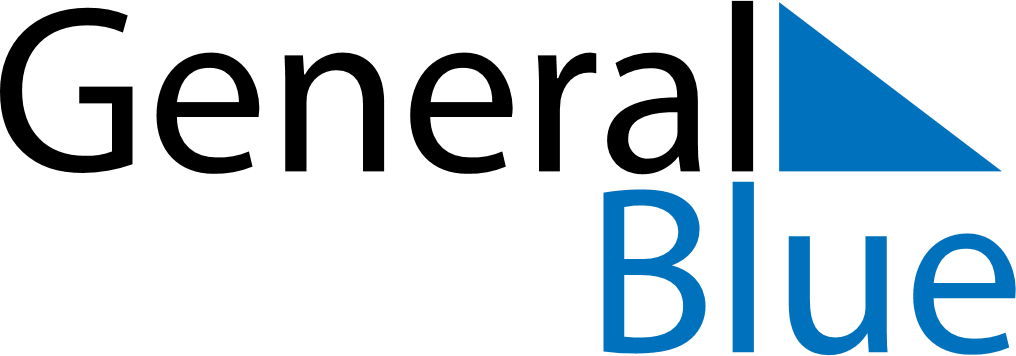 June 2024June 2024June 2024June 2024June 2024June 2024June 2024Quisqueya, San Pedro de Macoris, Dominican RepublicQuisqueya, San Pedro de Macoris, Dominican RepublicQuisqueya, San Pedro de Macoris, Dominican RepublicQuisqueya, San Pedro de Macoris, Dominican RepublicQuisqueya, San Pedro de Macoris, Dominican RepublicQuisqueya, San Pedro de Macoris, Dominican RepublicQuisqueya, San Pedro de Macoris, Dominican RepublicSundayMondayMondayTuesdayWednesdayThursdayFridaySaturday1Sunrise: 6:00 AMSunset: 7:10 PMDaylight: 13 hours and 10 minutes.23345678Sunrise: 6:00 AMSunset: 7:11 PMDaylight: 13 hours and 10 minutes.Sunrise: 6:00 AMSunset: 7:11 PMDaylight: 13 hours and 11 minutes.Sunrise: 6:00 AMSunset: 7:11 PMDaylight: 13 hours and 11 minutes.Sunrise: 6:00 AMSunset: 7:11 PMDaylight: 13 hours and 11 minutes.Sunrise: 6:00 AMSunset: 7:12 PMDaylight: 13 hours and 11 minutes.Sunrise: 6:00 AMSunset: 7:12 PMDaylight: 13 hours and 12 minutes.Sunrise: 6:00 AMSunset: 7:12 PMDaylight: 13 hours and 12 minutes.Sunrise: 6:00 AMSunset: 7:13 PMDaylight: 13 hours and 12 minutes.910101112131415Sunrise: 6:00 AMSunset: 7:13 PMDaylight: 13 hours and 13 minutes.Sunrise: 6:00 AMSunset: 7:13 PMDaylight: 13 hours and 13 minutes.Sunrise: 6:00 AMSunset: 7:13 PMDaylight: 13 hours and 13 minutes.Sunrise: 6:00 AMSunset: 7:14 PMDaylight: 13 hours and 13 minutes.Sunrise: 6:00 AMSunset: 7:14 PMDaylight: 13 hours and 13 minutes.Sunrise: 6:00 AMSunset: 7:14 PMDaylight: 13 hours and 13 minutes.Sunrise: 6:00 AMSunset: 7:15 PMDaylight: 13 hours and 14 minutes.Sunrise: 6:00 AMSunset: 7:15 PMDaylight: 13 hours and 14 minutes.1617171819202122Sunrise: 6:01 AMSunset: 7:15 PMDaylight: 13 hours and 14 minutes.Sunrise: 6:01 AMSunset: 7:15 PMDaylight: 13 hours and 14 minutes.Sunrise: 6:01 AMSunset: 7:15 PMDaylight: 13 hours and 14 minutes.Sunrise: 6:01 AMSunset: 7:16 PMDaylight: 13 hours and 14 minutes.Sunrise: 6:01 AMSunset: 7:16 PMDaylight: 13 hours and 14 minutes.Sunrise: 6:01 AMSunset: 7:16 PMDaylight: 13 hours and 14 minutes.Sunrise: 6:02 AMSunset: 7:16 PMDaylight: 13 hours and 14 minutes.Sunrise: 6:02 AMSunset: 7:17 PMDaylight: 13 hours and 14 minutes.2324242526272829Sunrise: 6:02 AMSunset: 7:17 PMDaylight: 13 hours and 14 minutes.Sunrise: 6:02 AMSunset: 7:17 PMDaylight: 13 hours and 14 minutes.Sunrise: 6:02 AMSunset: 7:17 PMDaylight: 13 hours and 14 minutes.Sunrise: 6:03 AMSunset: 7:17 PMDaylight: 13 hours and 14 minutes.Sunrise: 6:03 AMSunset: 7:17 PMDaylight: 13 hours and 14 minutes.Sunrise: 6:03 AMSunset: 7:17 PMDaylight: 13 hours and 14 minutes.Sunrise: 6:03 AMSunset: 7:17 PMDaylight: 13 hours and 14 minutes.Sunrise: 6:04 AMSunset: 7:18 PMDaylight: 13 hours and 13 minutes.30Sunrise: 6:04 AMSunset: 7:18 PMDaylight: 13 hours and 13 minutes.